Těsnění, o-kroužek RD 80Obsah dodávky: 1 kusSortiment: K
Typové číslo: 0175.0230Výrobce: MAICO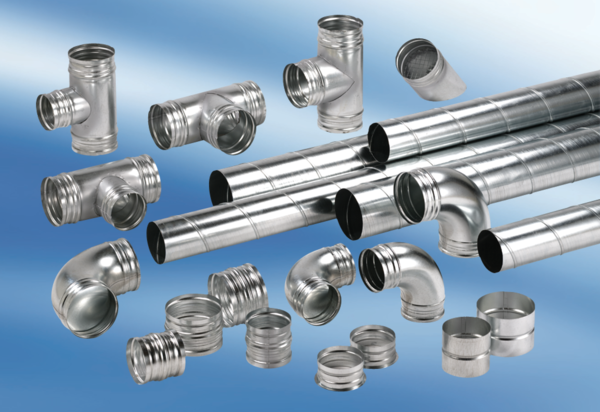 